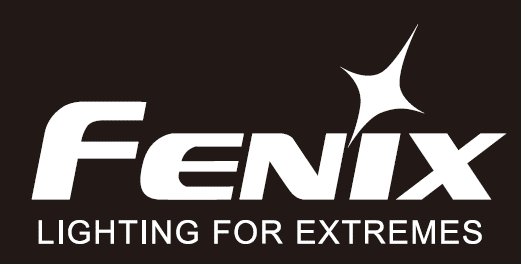 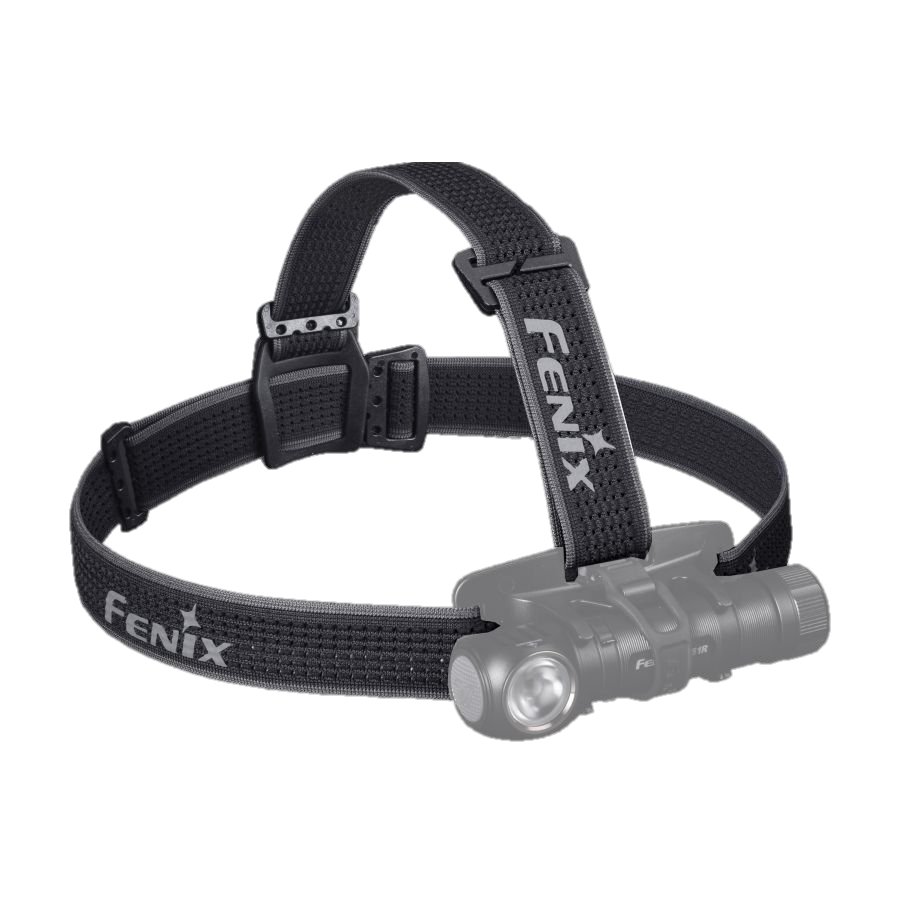 
◎ Oryginalny zamiennik opaski do latarek czołowych marki Fenix.◎ Wykonana z lekkiej perforowanej taśmy, 
o dużej elastyczności wpływającej na komfort noszenia.◎ Opaska utrzymana jest w dyskretnej czarno-szarej kolorystyce i nie posiada wstawek odblaskowych.◎ Wewnętrzna, silikonowa wstawka odprowadzająca pot. ◎ W celu lepszego dopasowania można zamontować górną opaskę. ◎ Skład: nylon, silikon, polimer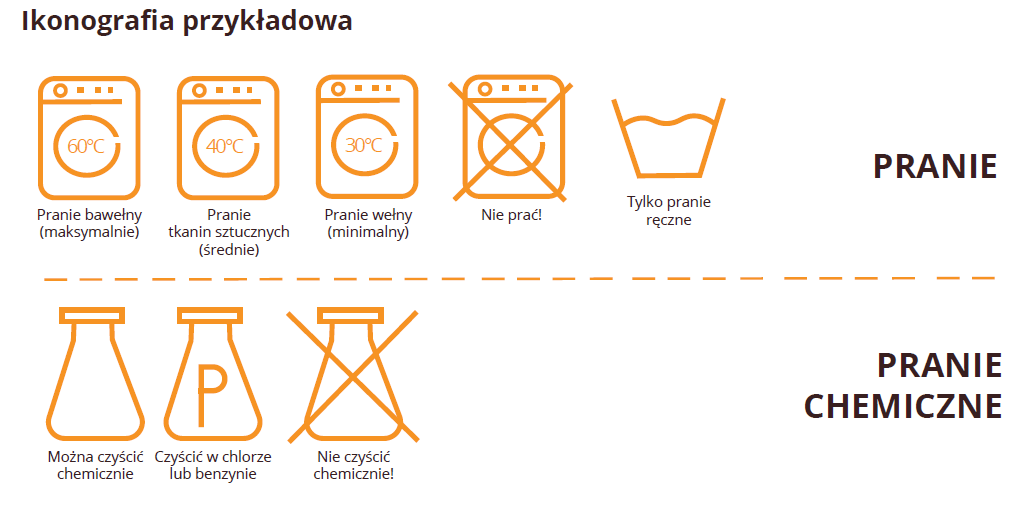 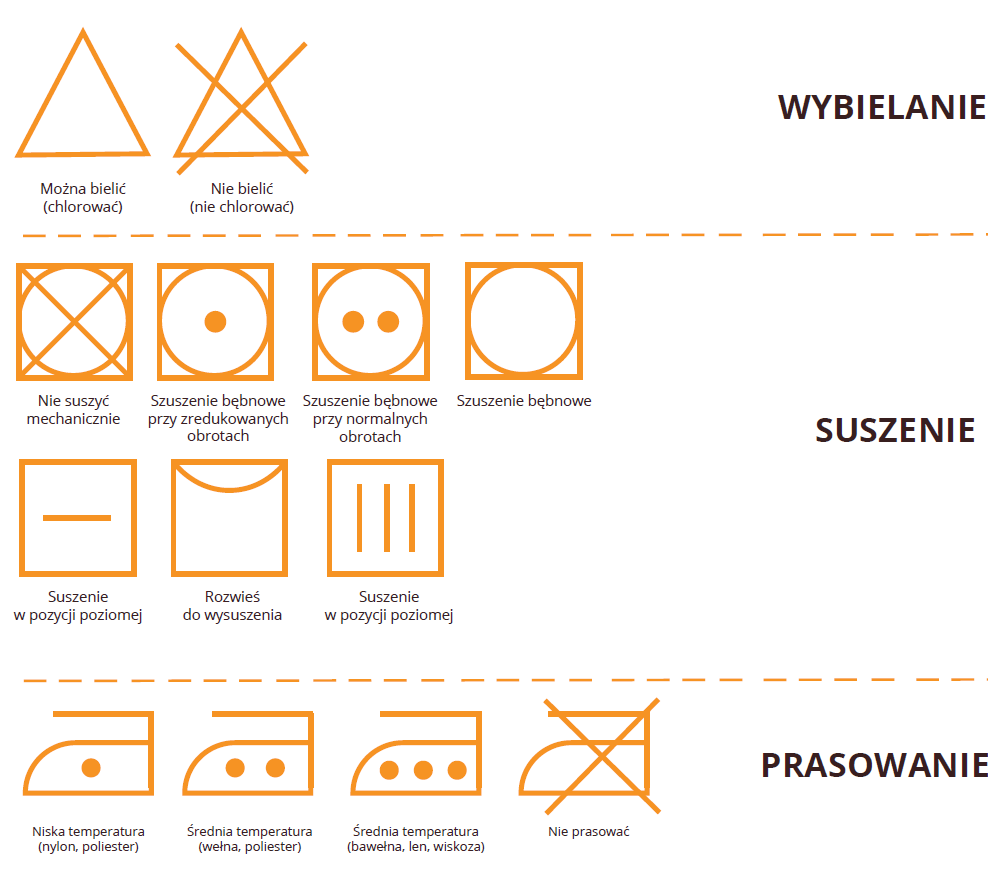 